مقدمةعُقد الاجتماع الثالث والعشرون للفريق الاستشاري لتنمية الاتصالات (TDAG) في مقر الاتحاد بجنيف، من 9 إلى 11 أبريل 2018، برئاسة السيدة روكسان ماكيلفان ويبر. وحضر اجتماع الفريق الاستشاري لعام 2018: 124 مندوباً يمثلون 68 إدارة و19 عضواً من أعضاء القطاع وهيئتين أكاديميتين. وبلغ عدد المساهمات الواردة 36 مساهمة، 8 منها من الأعضاء.ويلخص هذا التقرير استنتاجات الاجتماع الثالث والعشرين للفريق الاستشاري.1	الافتتاحافتتحت رئيسة الفريق الاستشاري، السيدة روكسان ماكيلفان ويبر، الاجتماع الثالث والعشرين للفريق الاستشاري في 9 أبريل 2018 ورحبت بالمشاركين والمسؤولين المنتخبين وقدّمت نوابها. وكان معها على المنصة السيد براهيما سانو، مدير مكتب تنمية الاتصالات في الاتحاد (BDT)؛ والسيد هولين جاو، الأمين العام للاتحاد؛ والسيد مالكوم جونسون، نائب الأمين العام للاتحاد؛ والسيد يوشي توريغو، نائب مدير مكتب تنمية الاتصالات وأمين الاجتماع.وبيّن السيد هولين جاو، الأمين العام للاتحاد، أن عام 2018 هو عام مهم للفريق الاستشاري لتنمية الاتصالات، حيث سيستعرض الأعضاء القرارات التي اتُخذت في المؤتمر العالمي لتنمية الاتصالات لعام 2017 (WTDC-17)، وسيضعون خارطة الطريق لقطاع تنمية الاتصالات في الاتحاد (ITU-D) للأعوام الأربعة المقبلة. وستكون المشورة التي سيسديها الأعضاء إلى مدير مكتب تنمية الاتصالات ذات أهمية جوهرية من أجل التوجيه نحو تحقيق أهداف التنمية المستدامة (SDG) والتنمية العالمية. وأشار السيد جاو أيضاً إلى أن عام 2018 هو عام مميز فيما يتعلق بالأعمال التحضيرية لمؤتمر المندوبين المفوضين لعام 2018. وكما فعل في بوينس آيرس، ذكّر السيد جاو الفريقَ الاستشاري لتنمية الاتصالات بأهمية تنمية "العناصر الأربعة" – البنية التحتية والاستثمار والابتكار والشمول – التي تُعد جوهرية بالنسبة لاستراتيجية الاتحاد للاستفادة من تكنولوجيا المعلومات والاتصالات من أجل تسريع تحقيق أهداف التنمية المستدامة. وشدد في نهاية المطاف على أن الفريق الاستشاري يضطلع بدور بالغ الأهمية في ترجمة خطة عمل بوينس آيرس إلى أفعال، كي تتمكن من إحداث أثر إيجابي على معيشة الناس في جميع أنحاء العالم.2	كلمة مدير مكتب تنمية الاتصالاترحب مدير مكتب تنمية الاتصالات، السيد براهيما سانو، بالأعضاء الجدد في مكتب الفريق الاستشاري لتنمية الاتصالات في اجتماعه الأول بعد المؤتمر العالمي لتنمية الاتصالات لعام 2017، مثمناً الدور القيادي للسيدة روكسان ماكيلفان ويبر، بصفتها الرئيسة. وشكر أيضاً البروفسور فلاديمير مينكن على التزامه وإخلاصه كرئيس للفريق الاستشاري لتنمية الاتصالات على مر الأعوام الثمانية الماضية.والسيد سانو، إذ يطلع الفريق الاستشاري على ما أُحرز من تقدم بالفعل منذ المؤتمر العالمي لتنمية الاتصالات لعام 2017، فقد شدد على أن مكتب تنمية الاتصالات بصفته عامل تغيير من أجل التنمية يواصل التكيف مع البيئة السريعة التطور والتحول الرقمي. وتحقيقاً لهذه الغاية، يوفر مكتب تنمية الاتصالات منصة محايدة للمناقشة وتبادل المعارف بشأن التطورات السياساتية والتنظيمية الرئيسية التي تؤثر في الابتكار والاستثمار، بما في ذلك على وجه الخصوص عن طريق تنفيذ المبادرات الإقليمية. وشدد أيضاً على أن مكتب تنمية الاتصالات مستمر في تكثيف تعاونه مع منظومة الأمم المتحدة والشركاء الآخرين في تنفيذ أهداف التنمية المستدامة حيث يمكن لتكنولوجيا المعلومات والاتصالات أن تضطلع بدور حاسم، بما في ذلك في مجالات الصحة والتعليم والمساواة بين الجنسين والزراعة والمخلفات الإلكترونية والاتصالات في حالات الطوارئ.3	ملاحظات افتتاحية من رئيسة الفريق الاستشاري لتنمية الاتصالاتأدلت رئيسة الفريق الاستشاري لتنمية الاتصالات، السيدة روكسان ماكيلفان ويبر، بملاحظاتها الافتتاحية. وأقرت بأن الفريق الاستشاري لتنمية الاتصالات هو منصة مهمة لأعضاء قطاع تنمية الاتصالات لإسداء المشورة وتقديم الدعم إلى مدير مكتب تنمية الاتصالات. وأعربت عن التزامها بالبناء على الأساس المتين الذي رسخه مدير مكتب تنمية الاتصالات مع الرئيس السابق للفريق الاستشاري لتنمية الاتصالات، البروفسور فلاديمير مينكن، لتسهيل نمو قطاع تكنولوجيا المعلومات والاتصالات في العالم أجمع.وشجعت رئيسةُ الفريق الاستشاري لتنمية الاتصالات الأعضاءَ على تقديم وجهات نظرهم وآرائهم بشأن القضايا الحالية، وعلى تبادل الرؤى والأفكار من أجل تنفيذ الخطة التشغيلية الرباعية المتجددة، وعمل لجنتي الدراسات لقطاع تنمية الاتصالات، والمبادرات الإقليمية، والمشاريع التي يديرها قطاع تنمية الاتصالات، وغيرها من الأنشطة ذات الصلة. وطرحت السيدة ماكيلفان ويبر أيضاً رؤيتها الاستراتيجية بشأن الأرضية التي يتم على أساسها وضع قرارات الفريق الاستشاري لتنمية الاتصالات المستندة إلى حاجات البلدان النامية وواقعها لفائدة جميع الشعوب.وطلبت رئيسة الفريق الاستشاري لتنمية الاتصالات من نوابها ومن رئيسي لجنتي الدراسات لقطاع تنمية الاتصالات والمديرين الإقليميين لمكتب تنمية الاتصالات التعريف بأنفسهم بإيجاز. وأشارت إلى أهمية مواصلة التواصل والتآزر مع أعضاء الفريق الاستشاري لتنمية الاتصالات. وشددت كذلك على أن نواب الرئيسة سيشاركون في شتى مجالات التركيز بالتعاون مع المديرين الإقليميين، في إبلاغ الفريق الاستشاري لتنمية الاتصالات برؤى المناطق كافة وبأنشطة قطاع التنمية.4	اعتماد جدول الأعمال والنظر في خطة إدارة الوقتتم النظر في الوثيقتين 1 وDT/1 معاً.5	نتائج المؤتمر العالمي لتنمية الاتصالات لعام 20171.5	تقرير بشأن المؤتمر العالمي لتنمية الاتصالات لعام 2017تم النظر في الوثائق 4 و8 و9، معاً.الوثيقة 4: قُدمت الوثيقة التي تحمل عنوان "تقرير عن المؤتمر العالمي لتنمية الاتصالات لعام 2017 (WTDC-17)" بالنيابة عن مدير مكتب تنمية الاتصالات. وتزود الوثيقة الفريق الاستشاري لتنمية الاتصالات بتقرير موجز بشأن استنتاجات المؤتمر.وقدم الفريق الاستشاري لتنمية الاتصالات تعليقاته على المؤتمر، بما في ذلك على بيانات السياسة العامة الرفيعة المستوى وعبء عمل مختلف اللجان.الوثيقة 8: قُدمت الوثيقة التي تحمل عنوان "الآثار المالية المترتبة على المبادرات الإقليمية التي وافق عليها المؤتمر العالمي لتنمية الاتصالات لعام 2017" بالنيابة عن مدير مكتب تنمية الاتصالات. وتقدم الوثيقة لمحة عامة عن المبادرات الإقليمية التي اعتُمدت في خطة عمل بوينس آيرس خلال المؤتمر العالمي لتنمية الاتصالات لعام 2017 وتعرض أربعة خيارات مشفوعة بتبريرات، من أجل توزيع الموارد بغية تنفيذ المبادرات الإقليمية.وأثار الفريق الاستشاري لتنمية الاتصالات مسألة الآثار المالية الواقعة على الاتحاد نتيجة للقرارات التي اتخذها المؤتمر العالمي لتنمية الاتصالات لعام 2017 وأهمية تحديد أولويات الموارد وتعبئتها لدعم تنفيذ المبادرات الإقليمية التي اعتمدت مؤخراً.الوثيقة 9: قُدمت الوثيقة التي تحمل عنوان "ملخص عن معتكف إدارة مكتب تنمية الاتصالات لعام 2018" بالنيابة عن مدير مكتب تنمية الاتصالات. وتقدم الوثيقة موجزاً عن المناقشات والاستنتاجات الرئيسية التي جرت خلال المعتكف، الذي نظم من 5 إلى 9 فبراير 2018، في جنيف، سويسرا.2.5	نطاق عمل الفريق الاستشاري لتنمية الاتصالات وأساليب عملهتم النظر في الوثائق 7 (Rev.1)، و10، و24، معاً.الوثيقة 7 (Rev.1): قُدمت الوثيقة التي تحمل عنوان "نطاق عمل الفريق الاستشاري لتنمية الاتصالات وأساليب عمله" بالنيابة عن مدير مكتب تنمية الاتصالات. وتقدم الوثيقة موجزاً عن نطاق عمل الفريق الاستشاري لتنمية الاتصالات وأساليب عمله على النحو المحدد في القرارين 24 و61 (المراجعين في دبي، 2014) للمؤتمر العالمي لتنمية الاتصالات، والقرار 1 (المراجع في بوينس آيرس، 2017) للمؤتمر العالمي لتنمية الاتصالات، وخطة عمل بوينس آيرس التي تحدد ولاية قطاع تنمية الاتصالات للفترة 2021-2018.الوثيقة 10: قُدمت الوثيقة التي تحمل عنوان "أساليب العمل الإلكترونية المتاحة لأحداث قطاع تنمية الاتصالات" بالنيابة عن مدير مكتب تنمية الاتصالات. وتقدم الوثيقة لمحة عامة عن أساليب العمل الإلكترونية (EWM) لأحداث قطاع تنمية الاتصالات، بما في ذلك تطبيقات الحاسوب الشخصي (PC)/حاسوب ماكنتوش (Mac) والتطبيقات المتنقلة، ووثائق الاجتماعات، ومنشورات قطاع تنمية الاتصالات، وأدوات المراسلات الإلكترونية، وأدوات البث الحي أثناء الأحداث. الوثيقة 24: قدمت جمهورية أفريقيا الوسطى الوثيقة التي تحمل عنوان "الاستعمال الفعّال للغات الرسمية الست للاتحاد على قدم المساواة في أعمال قطاع تنمية الاتصالات". وتسلط الوثيقة الضوء على أهمية الاستعمال الفعّال للغات الست للاتحاد في أعمال قطاع تنمية الاتصالات كوسيلة لضمان زيادة إمكانية نفاذ جميع البلدان النامية إلى أعمال لجنتي دراسات قطاع تنمية الاتصالات.ومع التسليم بأهمية مسألة اللغات، ولا سيما للبلدان النامية، وبأهمية معاملة لغات الاتحاد الست كافة على قدم المساواة، اعترفت المناقشات بالجهود الحالية لمكتب تنمية الاتصالات وأكدت أنه يجب أيضاً مراعاة الآثار المالية عند تحليل الحلول التقنية المستقبلية المحتملة.الوثيقة 28: قدمت سنغافورة الوثيقة التي تحمل عنوان "بوابة إلكترونية على الإنترنت لموارد إنترنت الأشياء (IoT)". وتقترح الوثيقة جمع المعلومات المتعلقة بجميع الأنشطة والموارد المتعلقة بموضوع إنترنت الأشياء التي يضطلع بها الاتحاد في بوابة موارد واحدة على الإنترنت لتسهيل تطوير إنترنت الأشياء واعتماده بين الدول الأعضاء في الاتحاد، ولا سيما البلدان النامية، ولتعزيز تبادل المعلومات وأفضل الممارسات وأعمال البحث والتطوير ذات الصلة. وبينما أيد المشاركون ضرورة توحيد المعلومات فيما يتعلق بأنشطة الاتحاد وموارده وكذلك أعمال البحث والتطوير ذات الصلة بشأن موضوعات رئيسية مثل إنترنت الأشياء واعترفوا بقدرتها على تعزيز تبادل معلومات وأفضل ممارسات الاتحاد برمته، رأى الفريق الاستشاري لتنمية الاتصالات أن الأمر قد يتطلب المزيد من المناقشة، ولا سيما فيما يتعلق بتنفيذ المقترح ونطاقه وآثاره المالية.الوثيقة 35: قدمت البرازيل الوثيقة التي تحمل عنوان "المؤتمرات العالمية لتنمية الاتصالات وإجراءاتها". وتتضمن الوثيقة مقترحات بشأن هيكل العمل والإجراءات المتبعة في المؤتمرات العالمية لتنمية الاتصالات، وتقترح إنشاء فريق للمراسلة بشأن هذه المسألة.وكان هناك تأييد عام بالمقترح الخاص بإجراء مناقشة بين الأعضاء بشأن كيفية تحسين هيكل المؤتمرات العالمية لتنمية الاتصالات وسير أعمالها في المستقبل. واتفق المشاركون أيضاً على أن نتائج هذه المناقشة يمكن أن تناقش مجدداً في اجتماع مقبل للفريق الاستشاري لتنمية الاتصالات.3.5	التعاون مع القطاعين الآخرينالوثيقة 5 (Rev.2): قُدمت الوثيقة التي تحمل عنوان "فريق التنسيق بين القطاعات المعني بالمسائل ذات الاهتمام المشترك" بالنيابة عن مدير مكتب تنمية الاتصالات. وتسلط الوثيقة الضوء على أنشطة التنسيق بين القطاعات التي اضطُلع بها في الأفرقة الاستشارية للقطاعات منذ الاجتماع الأخير للفريق الاستشاري لتنمية الاتصالات في مايو 2017.تم النظر في الوثيقتين 23 (Rev.1)، و36، معاً.الوثيقة 23 (Rev.1): قدم ممثل عن قطاع الاتصالات الراديوية (ITU-R) الوثيقة التي تحمل عنوان "بيان اتصال رداً على لجنة الدراسات 1 لقطاع تنمية الاتصالات (نسخة إلى الفريق الاستشاري لتنمية الاتصالات، وللعلم إلى الفريق الاستشاري للاتصالات الراديوية ولجنة الدراسات 5 لقطاع الاتصالات الراديوية)". ويتضمن المرفقان بهذه الوثيقة التقابل بين مسائل لجان الدراسات لقطاعي الاتصالات الراديوية (ITU-R) وتقييس الاتصالات (ITU-T) من جهة ومسائل لجنتي الدراسات لقطاع تنمية الاتصالات من جهة أخرى. وبيان الاتصال هذا الصادر عن لجنة الدراسات 1 لقطاع الاتصالات الراديوية والموجه إلى لجنة الدراسات 1 لقطاع تنمية الاتصالات، صدر في يونيو 2017 ويتعلق بالتقرير النهائي بشأن القرار 9 (المراجع في دبي، 2014) للمؤتمر العالمي لتنمية الاتصالات. وأُطلع الفريق الاستشاري لتنمية الاتصالات على بيان الاتصال للعلم.الوثيقة 36: قدم ممثل عن مكتب الاتصالات الراديوية (BR) الوثيقة التي تحمل عنوان "الدراسات التي تجري استجابة للقرار 9". وتقدم الوثيقة قائمة مؤقتة بدراسات قطاع الاتصالات الراديوية في مجال إدارة الطيف الراديوي التي قد تهم البلدان النامية استجابةً للقرار 9 للمؤتمر العالمي لتنمية الاتصالات. تم النظر في الوثيقتين 25، و27، معاً.الوثيقة 25: قدم ممثل عن مكتب تقييس الاتصالات (TSB) الوثيقة التي تحمل عنوان "بيان اتصال وارد – بيان اتصال للرد بشأن التنسيق بين قطاعات الاتحاد (رداً على الفريق الاستشاري لتقييس الاتصالات (TSAG) – الوثيقة LS 1-E)"، مصحوبة بمرفقاتها التي تعرض التقابل بين مسائل لجان الدراسات لقطاعي تقييس الاتصالات وتنمية الاتصالات. وقدمت لجنة الدراسات 5 لقطاع تقييس الاتصالات الوثيقةَ للعلم، وتتعلق بالتنسيق بين القطاعات رداً على بيان اتصال سابق. وقد وحد الفريق الاستشاري لتقييس الاتصالات المدخلات المتعلقة بهذا الموضوع المقدمة من جميع لجان الدراسات لقطاع تقييس الاتصالات وقدم تعليقاته إلى الفريق الاستشاري لتنمية الاتصالات في بيان الاتصال الوارد في الوثيقة 27.الوثيقة 27: قدم ممثل عن مكتب تقييس الاتصالات الوثيقة التي تحمل عنوان "بيان اتصال وارد – بيان اتصال صادر بشأن التنسيق بين قطاعات الاتحاد (إلى فريق التنسيق بين القطاعات (ISCT)، والفريق الاستشاري لتنمية الاتصالات، ولجنتي الدراسات لقطاع تنمية الاتصالات (ITU-D SG)، والفريق الاستشاري للاتصالات الراديوية (RAG)، ولجان دراسات قطاع الاتصالات الراديوية (ITU-R SG)، ولجان الدراسات لقطاع تقييس الاتصالات (ITU-T SG))"، مصحوبة بمرفقاتها التي تعرض التقابل بين مسائل لجان الدراسات لقطاعي تقييس الاتصالات وتنمية الاتصالات. وأرسل بيان الاتصال هذا الفريقُ الاستشاري لتقييس الاتصالات إلى الفريق الاستشاري لتنمية الاتصالات لكي يقدم تعليقاته عليه ويتضمن أصلاً المسائل المراجعة للجنتي الدراسات لقطاع تنمية الاتصالات، على النحو الوارد في التقرير النهائي للمؤتمر العالمي لتنمية الاتصالات لعام 2017.الوثيقة 29: قدم الاتحاد الروسي الوثيقة التي تحمل عنوان "تبسيط قرارات مؤتمر المندوبين المفوضين والمؤتمر العالمي لتنمية الاتصالات". وتتضمن الوثيقة مقترحات لتبسيط بعض القرارات التي تتناول أكثر من قطاع.واتفق الفريق الاستشاري لتنمية الاتصالات على أهمية تبسيط القرارات من حيث المبدأ وأشار إلى أنه يمكن إعادة النظر في المسألة عقب مؤتمر المندوبين المفوضين لعام 2018. وقد أجريت عملية تبسيط مماثلة في قطاع تنمية الاتصالات قبل انعقاد المؤتمر العالمي لتنمية الاتصالات لعام 2017 أفضت إلى إلغاء ستة قرارات، خمسة منها دُمجت مع قرارات حالية.وأُبلغ الفريق الاستشاري أن العمل جارٍ في فريق مقرر تابع للفريق الاستشاري لتقييس الاتصالات من أجل تحديد المبادئ المشتركة لتبسيط قرارات الجمعية العالمية لتقييس الاتصالات تحضيراً لمؤتمر المندوبين المفوضين لعام 2018.الوثيقة DT/2: قُدمت الوثيقة التي تحمل عنوان "ممثلو قطاع تنمية الاتصالات في لجنة تنسيق المصطلحات في الاتحاد (ITU CCT)" بالنيابة عن مدير مكتب تنمية الاتصالات. ووفقاً للقرار 86 (بوينس آيرس، 2017) للمؤتمر العالمي لتنمية الاتصالات بشأن "استعمال لغات الاتحاد على قدم المساواة في قطاع تنمية الاتصالات للاتحاد الدولي للاتصالات"، تدعو الوثيقة الفريق الاستشاري لتنمية الاتصالات إلى تعيين نائبي رئيسي لجنتي الدراسات 1 و2 المعنيين كي يمثلا قطاع تنمية الاتصالات في لجنة تنسيق المصطلحات في الاتحاد بدرجة نائبي رئيس.الوثيقة 37: قدم رئيس فريق التنسيق بين القطاعات الوثيقة التي تحمل عنوان "تقرير مرحلي من رئيس فريق التنسيق بين القطاعات (ISCT)". وتتضمن هذه الوثيقة تقرير اجتماع الفريق الذي عُقد في 9 أبريل. الوثيقة DT/3: قدم رئيس فريق التنسيق بين القطاعات الوثيقة التي تحمل عنوان "الاختصاصات المراجعة لفريق التنسيق بين القطاعات".وقد نُوقشت الوثيقة في اجتماع فريق التنسيق بين القطاعات.6	تقرير بشأن تنفيذ الخطتين الاستراتيجية والتشغيلية لقطاع تنمية الاتصالات لعام 2017الوثيقة 2: قُدمت الوثيقة التي تحمل عنوان "تقرير الأداء لعام 2017" بالنيابة عن مدير مكتب تنمية الاتصالات. ويقدم تقرير الأداء لعام 2017 موجزاً عن تنفيذ الأهداف والنتائج والنواتج المحددة في الخطة التشغيلية لقطاع تنمية الاتصالات، إلى جانب مؤشرات الأداء المعنية. ويقدم التقرير أيضاً تقييماً للتهديدات والمخاطر في عام 2017، المحددة لكل من الأهداف والنواتج ذات الصلة.وأعرب الفريق الاستشاري لتنمية الاتصالات عن تقديره للتقرير الشامل والعمل الشاق الذي أنجزه مكتب تنمية الاتصالات خلال عام 2017. ودعا الفريق الاستشاري لتنمية الاتصالات مكتب تنمية الاتصالات إلى مواصلة بذل الجهود لتعزيز التعاون والتنسيق مع المنظمات الإقليمية والمنظمات المتخصصة ذات الصلة بمواضيع مثل الأمن السيبراني. وطلب الفريق الاستشاري لتنمية الاتصالات تقديم معلومات إضافية بشأن بعض اتفاقات التعاون والمشاريع والأنشطة ذات الصلة المذكورة في التقرير.7	مساهمة قطاع تنمية الاتصالات في تنفيذ خطة عمل القمة العالمية لمجتمع المعلومات وخطة التنمية المستدامة لعام 2030الوثيقة 3: قُدمت الوثيقة التي تحمل عنوان "مساهمة قطاع تنمية الاتصالات في تنفيذ نتائج القمة العالمية لمجتمع المعلومات وخطة التنمية المستدامة لعام 2030" بالنيابة عن مدير مكتب تنمية الاتصالات. وتقدم الوثيقة تحديثاً لمساهمة قطاع تنمية الاتصالات في تنفيذ نتائج القمة العالمية لمجتمع المعلومات (WSIS) وخطة التنمية المستدامة لعام 2030، لكي تؤخذ في الاعتبار نتائج المؤتمر العالمي لتنمية الاتصالات لعام 2017، الذي وافق على أهداف قطاع تنمية الاتصالات ونتائجه ونواتجه وعلى مساهمته في تحقيق أهداف التنمية المستدامة (SDG) وخطوط عمل القمة العالمية لمجتمع المعلومات (WSIS AL).ودعا الفريق الاستشاري لتنمية الاتصالات مكتب تنمية الاتصالات إلى الاستمرار في إبراز الاحتياجات والظروف الحالية للأعضاء، بما في ذلك متطلبات البنية التحتية، وكيف يمكن معالجة ذلك لتعزيز تكنولوجيا المعلومات والاتصالات كأداة فعّالة من أجل تحقيق أهداف التنمية المستدامة. وأبرزت المناقشات أيضاً الحاجة إلى الاستمرار في الإبلاغ عن أنشطة مكتب تنمية الاتصالات ومشاركته في المنتديات ذات الصلة المتعلقة بالقمة العالمية لمجتمع المعلومات وتنفيذ أهداف التنمية المستدامة وضرورة التوضيح بجلاء أكثر الروابط ذات الصلة بين نواتج ونتائج أعمال مكتب تنمية الاتصالات من جهة خطوط عمل القمة العالمية لمجتمع المعلومات وأهداف التنمية المستدامة من جهة أخرى كما حُدد في المؤتمر العالمي لتنمية الاتصالات لعام 2017. وأكد الفريق الاستشاري كذلك على أهمية الشراكات والتعاون مع جميع أصحاب المصلحة من أجل تحقيق أهداف خطوط عمل القمة العالمية لمجتمع المعلومات والاستفادة من تكنولوجيا المعلومات والاتصالات من أجل تحقيق أهداف التنمية المستدامة، مع مراعاة أنشطة مكتب تنمية الاتصالات العديدة التي اضطلع بها على الصعيد الإقليمي، بما في ذلك سلسة من منتديات التنمية الإقليمية التي ينظمها الاتحاد لتسهيل تنفيذ المبادرات الإقليمية، والأحداث الإقليمية المحددة المرتبطة بالقمة العالمية لمجتمع المعلومات-أهداف التنمية المستدامة التي تشجع على تنفيذ ومواءمة العمليتين، والمساهمات في المنتديات الإقليمية للأمم المتحدة بشأن التنمية المستدامة.8	الخطة التشغيلية الرباعية المتجددة لقطاع تنمية الاتصالات للفترة 2022-2019الوثيقة 6 (Rev.1): قُدمت الوثيقة التي تحمل عنوان "الخطة التشغيلية الرباعية المتجددة لقطاع تنمية الاتصالات للفترة 2022-2019" بالنيابة عن مدير مكتب تنمية الاتصالات. وتعرض الوثيقة الإطار العام والعناصر الرئيسية للخطة التشغيلية الرباعية المتجددة لقطاع تنمية الاتصالات للفترة 2022-2019.الوثيقة 32: قُدمت الوثيقة التي تحمل عنوان "مشروع الخطة التشغيلية الرباعية المتجددة للأمانة العامة للفترة 2022-2019" بالنيابة عن الأمين العام.9	أمور متعلقة بلجنتي دراسات قطاع تنمية الاتصالاتتم النظر في الوثيقتين 12، و13، معاً.الوثيقة 12: قدمت رئيسة لجنة الدراسات 1 لقطاع تنمية الاتصالات، السيدة رجينا فلور أسومو بيسو، الوثيقة التي تحمل عنوان "نطاق عمل لجنة الدراسات 1 لقطاع تنمية الاتصالات لفترة الدراسة 2021-2018". وتعرض الوثيقة نطاق عمل لجنة الدراسات 1 لقطاع تنمية الاتصالات لفترة الدراسة 2021-2018 كما وافق عليه المؤتمر العالمي لتنمية الاتصالات لعام 2017. وتتضمن أيضاً معلومات بشأن قرارات المؤتمر العالمي لتنمية الاتصالات لعام 2017 التي لها تأثير على لجنتي دراسات قطاع تنمية الاتصالات وخطة عمل لجنة الدراسات 1 من أجل تنفيذ الولاية المنوطة بها.الوثيقة 13: قدم رئيس لجنة الدراسات 2 لقطاع تنمية الاتصالات، الدكتور أحمد رضا شرفات، الوثيقة التي تحمل عنوان "نطاق عمل لجنة الدراسات 2 لقطاع تنمية الاتصالات لفترة الدراسة 2021-2018". وتعرض الوثيقة نطاق عمل لجنة الدراسات 2 لقطاع تنمية الاتصالات لفترة الدراسة 2021-2018 كما وافق عليه المؤتمر العالمي لتنمية الاتصالات لعام 2017. وتتضمن أيضاً معلومات بشأن قرارات المؤتمر التي لها تأثير على لجنتي دراسات قطاع تنمية الاتصالات وخطة عمل لجنة الدراسات 2 من أجل تنفيذ الولاية المنوطة بها.ورحبت الرئيسة برئيسي لجنتي الدراسات، مبرزةً التطورات الجديدة في أساليب عمل لجنتي الدراسات لفترة الدراسة هذه، بما في ذلك المشروع التجريبي لتعزيز مشاركة الشركات الصغيرة والمتوسطة، وذكّرت الأعضاء بأنه تتاح في الاجتماعات السنوية خدمة الترجمة الشفوية باللغات الست جميعها مع ترجمة الوثائق المقدمة في الوقت المحدد لها. وشجعت أيضاً تنظيم ورش عمل لإثراء مسائل الدراسة، وأشارت إلى أن الدروس المستفادة وأفضل الممارسات المستمدة من ورش العمل والمساهمات التي تقدم في الوقت المحدد وفقاً للقرار 1 سيقوم مكتب تنمية الاتصالات بنشرها في الاجتماعات وعلى الموقع الإلكتروني كل سنة من أجل إدراجها في التقارير النهائية، حسب الاقتضاء.الوثيقة 34: عرضت اليابان، للعلم، الوثيقة التي تحمل عنوان "مقترح بعقد جلسة نقاش بشأن نظام الإنذار المبكر (EWS)" في الاجتماع الأول للجنة الدراسات 2 لقطاع تنمية الاتصالات". وتقترح الوثيقة عقد هذه الجلسة لتبادل الخبرات والمعارف فيما يتعلق باستخدام نظام الإنذار المبكر بين أعضاء قطاع تنمية الاتصالات لدعم التحضير لإعداد التقارير السنوية والنهائية للمسألة 5/2.وشكر مدير مكتب تنمية الاتصالات اليابان على هذه المبادرة وعلى إبلاغ الفريق الاستشاري لتنمية الاتصالات بجلسة النقاش المقبلة. وأكد أيضاً على أهمية نظام الإنذار المبكر للعديد من البلدان حول العالم وشدد على أن هذا مجال يمكن فيه للأعضاء من جميع أرجاء العالم العمل معاً. وأكد رئيس لجنة الدراسات 2 مرة أخرى فائدة هذا الموضوع للعديد من البلدان وحث على أنه من الممكن تبادل أفضل الممارسات بين جميع البلدان. وأضاف أن جلسة النقاش ستجري خلال اجتماعات لجنة الدراسات 2 في صورة ورشة عمل مصغرة، على أن يتبعها في أكتوبر ورشة عمل أكبر. واقترح الفريق الاستشاري لتنمية الاتصالات أيضاً أن تتولى الأمانة إدارة جدول الأعمال بالتعاون مع رئيس لجنة الدراسات 2 بدعم من الأعضاء.10	منتديات التنمية الإقليمية (RDF)الوثيقة 14 (Rev.2): قُدمت الوثيقة التي تحمل عنوان "منتديات التنمية الإقليمية" بالنيابة عن مدير مكتب تنمية الاتصالات. وتقدم هذه الوثيقة معلومات محدثة عن منتديات التنمية الإقليمية الستة المزمع عقدها في عام 2018، مع الأخذ بعين الاعتبار نتائج المؤتمر العالمي لتنمية الاتصالات لعام 2017 الذي قرر تعزيز منصات التنسيق الإقليمي، بما في ذلك منتديات التنمية الإقليمية، التي تحدد دورها بوضوح كإطار تنفيذ وكذلك كمساهمة في تنفيذ خطوط عمل القمة العالمية لمجتمع المعلومات وأهداف التنمية المستدامة.11	تقرير بشأن الأحداث/المبادرات الرئيسية لقطاع تنمية الاتصالات1.11	الندوة العالمية لمنظمي الاتصالات (GSR)الوثيقة 16: قُدمت الوثيقة التي تحمل عنوان "الندوة العالمية لمنظمي الاتصالات (GSR)" بالنيابة عن مدير مكتب تنمية الاتصالات. وتقدم هذه الوثيقة موجزاً عن الدورة السابعة عشرة للندوة العالمية لمنظمي الاتصالات (GSR-17)، التي عُقدت في ناساو، جزر البهاما، وتقدم أيضاً معلومات عن الدورة الثامنة عشرة للندوة العالمية لمنظمي الاتصالات (GSR-18) التي ستُعقد في مركز جنيف الدولي للمؤتمرات (CICG)، جنيف، سويسرا، في الفترة 9-12 يوليو 2018، تحت موضوع: "الحدود التنظيمية الجديدة". وستشمل الأحداث المواضيعية "الحوار العالمي بشأن الذكاء الاصطناعي (AI) وإنترنت الأشياء (IoT) والأمن السيبراني - التحديات والفرص السياساتية والتنظيمية"، واجتماع الرابطات التنظيمية الإقليمية، واجتماع الفريق الاستشاري للصناعة المعني بقضايا التنمية (IAGDI)/كبار مسؤولي التنظيم (CRO).2.11	أنشطة بناء القدرات أ )	الفريق المعني بمبادرات بناء القدرات (GCBI)الوثيقة 17 (Rev.1): قدم رئيس الفريق المعني بمبادرات بناء القدرات الوثيقة التي تحمل عنوان "تقرير رئيس الفريق المعني بمبادرات بناء القدرات (GCBI)". وتقدم الوثيقة تحديثاً بشأن عمل الفريق المعني بمبادرات بناء القدرات في تقديم التوجيه والدعم إلى أنشطة الاتحاد لبناء القدرات.وهنأ الفريق الاستشاري لتنمية الاتصالات رئيسَ الفريق المعني بمبادرات بناء القدرات على التقرير وأعضاء الفريق على العمل الهام الذي تم إنجازه. وقُدمت توصية رئيسية لتوسيع نطاق الفئة المستهدفة بأنشطة الاتحاد لبناء القدرات بحيث تتجاوز المنظمين وواضعي السياسات لتعكس النظام الإيكولوجي الرقمي المتغير على اتساعه، مثل الشركات الصغيرة والمتوسطة والشركات البالغة الصغر والطلاب والشباب والنساء والمجتمع المدني والهيئات الأكاديمية. وشجع مدير مكتب تنمية الاتصالات الدول الأعضاء على ضم هذه الفئات وغيرها التي تحتاج إلى بناء القدرات ضمن وفودها، كوسيلة للوصول إلى هذا الجمهور الأكثر اتساعاً.ب)	تقرير بشأن أنشطة بناء القدراتالوثيقة 18: قُدمت الوثيقة التي تحمل عنوان "أنشطة بناء القدرات" بالنيابة عن مدير مكتب تنمية الاتصالات. وتقدم الوثيقة لمحة عامة عن الأنشطة الرئيسية لبناء القدرات لمكتب تنمية الاتصالات في عام 2017 في إطار أكاديمية الاتحاد، وعمل شبكة مراكز التميز، ومنشور الاتحاد المعنون "بناء القدرات في بيئة متغيرة لتكنولوجيا المعلومات والاتصالات" واجتماع الشراكة بين الاتحاد والهيئات الأكاديمية الذي عُقد في سبتمبر 2017 في بودابست، هنغاريا. وهي توجز أيضاً نتائج المؤتمر العالمي لتنمية الاتصالات لعام 2017 فيما يتعلق ببناء القدرات.وقد حققت الندوة العالمية لبناء القدرات في مجال تكنولوجيا المعلومات والاتصالات (CBS) التي عُقدت في عام 2016 نجاحاً باهراً؛ ويُدعى الأعضاء إلى المشاركة في الندوة العالمية المقبلة لبناء القدرات في مجال تكنولوجيا المعلومات والاتصالات لعام 2018.وتضطلع المكاتب الإقليمية للاتحاد بدور مهم في تنسيق أنشطة بناء القدرات وتنفيذها على الصعيد الإقليمي، بما في ذلك الأنشطة المتعلقة بمراكز التميز.وستنتهي الدورة الحالية لمراكز التميز في عام 2018 وستنطلق دورة جديدة. وتُشجع المؤسسات الأكاديمية على تقديم طلباتها كي تصبح مراكز تميز.وبغية زيادة مشاركة الشركات الصغيرة والمتوسطة، يمكن الاتصال بغرف التجارة، حيث يمكن للشركات المتوسطة والصغيرة عن طريقها أن تقدم مُدخلات.3.11	الندوة العالمية لمؤشرات الاتصالات/تكنولوجيا المعلومات والاتصالات (WTIS)الوثيقة 19: قُدمت الوثيقة التي تحمل عنوان "الندوة العالمية الخامسة عشرة لمؤشرات الاتصالات/تكنولوجيا المعلومات والاتصالات لعامي 2017 و2018" بالنيابة عن مدير مكتب تنمية الاتصالات. وتقدم الوثيقة موجزاً عن الندوة العالمية الخامسة عشرة لمؤشرات الاتصالات/تكنولوجيا المعلومات والاتصالات التي عُقدت في الحمامات، تونس، من 14 إلى 16 نوفمبر 2017 والتي شهدت مناقشات سياساتية بشأن السياسة العامة لتكنولوجيا المعلومات والاتصالات ورصدها من أجل التنمية المستدامة، وجمعت بين مستعملي بيانات تكنولوجيا المعلومات والاتصالات ومنتجيها. وأشاد المندوبون بعمل فريق الخبراء المعني بمؤشرات الاتصالات/تكنولوجيا المعلومات والاتصالات (EGTI) وفريق الخبراء المعني بالمؤشرات الأسرية لتكنولوجيا المعلومات والاتصالات (EGH). وأُطلق خلال الندوة المنشور الشهير للاتحاد، تقرير قياس مجتمع المعلومات لعام 2017 الذي يتضمن آخر المستجدات بشأن الرقم القياسي لتنمية تكنولوجيا المعلومات والاتصالات (IDI).واستناداً إلى المعلومات التي قُدمت، اقترحت الرئيسة أن تقدم في اجتماع الفريق الاستشاري لتنمية الاتصالات المقبل البيانات المتعلقة بالوضع الحالي للاتصالات حول العالم، ولا سيما تلك التي تتعلق بالبلدان النامية وأقل البلدان نمواً كي يحظى الفريق الاستشاري لتنمية الاتصالات بسياق واضح للمشورة المطلوب منه إسداؤها إلى المدير من أجل صالح القطاع بأكمله.الوثيقة 31: قدمت الصين الوثيقة التي تحمل عنوان "تحسين آليات عمل مؤشرات تكنولوجيا المعلومات والاتصالات". وتتضمن الوثيقة ثلاثة مقترحات لزيادة تعزيز الشفافية والانفتاح في آليات عمل مؤشرات تكنولوجيا المعلومات والاتصالات، فضلاً عن إدراج عنصر الابتكار والتنمية، في تطبيقات تكنولوجيا المعلومات والاتصالات، في النظام الحالي للرقم القياسي لتنمية تكنولوجيا المعلومات والاتصالات.وقد رحب الفريق الاستشاري لتنمية الاتصالات بالمقترحات، مشيراً إلى أنه من الممكن أن يُنظر في الاقتراحات المقدمة في هذه الوثيقة وإجراء مزيد من المناقشات بشأنها في اجتماعات مستقبلية لأفرقة الخبراء ولجان الدراسات، بغية تثبيت التغييرات التي طرأت مؤخراً على إطار ومنهجية الرقم القياسي لتنمية تكنولوجيا المعلومات والاتصالات.4.11	الابتكارالوثيقة 22: قُدمت الوثيقة التي تحمل عنوان "الابتكار في قطاع تنمية الاتصالات" بالنيابة عن مدير مكتب تنمية الاتصالات. ويقدم هذا التقرير لمحة عامة عن الابتكار في قطاع تنمية الاتصالات بصفته أحد النواتج والغايات المعتمدة في المؤتمر العالمي لتنمية الاتصالات لعام 2017 ومؤتمر المندوبين المفوضين لعام 2014 (PP-14)، على التوالي، ويعرض أهداف الابتكار في قطاع تنمية الاتصالات واستراتيجياته والإجراءات الرئيسية التي اتُخذت بالفعل أو المخطط اتخاذها وكذلك أساليب تعزيز الابتكار في قطاع تنمية الاتصالات.12	الأمور المتصلة بالعضوية والشراكات والقطاع الخاصتم النظر في الوثائق 20، و21، و26، معاً.الوثيقة 20: قُدمت الوثيقة التي تحمل عنوان "عضوية قطاع تنمية الاتصالات في الاتحاد (ITU-D)" بالنيابة عن مدير مكتب تنمية الاتصالات. تقدم هذه الوثيقة لمحة عامة عن تطور عضوية القطاع، والاستراتيجيات والتدابير الرامية إلى تعزيز عضوية القطاع وفقاً لنتائج المؤتمر العالمي لتنمية الاتصالات لعام 2017 ومؤتمر المندوبين المفوضين لعام 2014.الوثيقة 21 (Rev.1): قُدمت الوثيقة التي تحمل عنوان "الشراكة وتعبئة الموارد بقطاع تنمية الاتصالات بالاتحاد (ITU-D)" بالنيابة عن مدير مكتب تنمية الاتصالات. وتقدم الوثيقة لمحة عامة عن الأهداف والأنشطة والمنتجات والاستراتيجيات التي تُنفذ من أجل تعزيز الشراكة وتعبئة الموارد.الوثيقة INF/3: تتضمن الوثيقة التي تحمل عنوان "اتفاقات الشراكة الموقعة (الفترة 2017-2014)"، والمقدمة في شكل ملحق بالوثيقة 21، معلومات عن اتفاقات الشراكة الموقعة خلال الفترة 2017-2014.الوثيقة 26: قدمت جزر القمر الوثيقة التي تحمل عنوان "العلاقة بين تحقيق أهداف خطة عمل بوينس آيرس (BaAP) والشراكات وتعبئة الموارد في أقل البلدان نمواً (LDC) والدول الجزرية الصغيرة النامية (SIDS)". وتُبرز الوثيقة أهمية تأمين الشراكات والتحديات التي تواجهها أقل البلدان نمواً والدول الجزرية الصغيرة النامية في هذا الصدد من أجل تطوير وتنفيذ المجالات الرئيسية المحددة في خطة عمل المؤتمر العالمي لتنمية الاتصالات لعام 2017، وتُبرز أيضاً الدور الرئيسي للمكاتب الإقليمية. وترى الوثيقة أنه يمكن إنشاء منصات تبادل إقليمية لتشجيع وتيسير إبرام الاتفاقات بين أقل البلدان نمواً والدول الجزرية الصغيرة النامية والشركاء المعنيين، ولتقديم الدعم إلى أقل البلدان نمواً والدول الجزرية الصغيرة النامية من أجل إبرام اتفاقات الشراكة المبتكرة التي تركز على المساعدة التقنية ونقل المهارات.الوثيقة 33: قدم مجلس اتصالات جنوب آسيا والشرق الأوسط وشمال إفريقيا (SAMENA) الوثيقة التي تحمل عنوان "الفريق الاستشاري للصناعة المعني بقضايا التنمية (IAGDI): قضايا متعلقة بتعزيز دور القطاع الخاص في قطاع تنمية الاتصالات في الاتحاد (ITU-D)". وتتضمن الوثيقة مقترحات من أجل مساهمة الفريق الاستشاري للصناعة المعني بقضايا التنمية في أعمال قطاع تنمية الاتصالات.وأيد الفريق الاستشاري لتنمية الاتصالات هذه الوثيقة وأقر بأن للقطاع الخاص دوراً هاماً في قطاع التنمية، حسبما هو مبين في القرار 71. واعترف الفريق الاستشاري لتنمية الاتصالات بالوتيرة السريعة لقطاع التكنولوجيا، وكيف ينبغي للمنظمين، وخصوصاً في البلدان النامية، أن يشجعوا على تهيئة بيئة تنظيمية مناسبة لتعزيز المنافسة السليمة ونمو الصناعة.13	الجدول الزمني لأحداث قطاع تنمية الاتصالاتالوثيقة 15: قُدمت الوثيقة التي تحمل عنوان " الجدول الزمني لأحداث قطاع تنمية الاتصالات" بالنيابة عن مدير مكتب تنمية الاتصالات. وتعرض هذه الوثيقة الجدول الزمني لأحداث قطاع تنمية الاتصالات المخطط لها للفترة 2021-2018.14	ما يستجد من أعماللا توجد.___________الفريق الاستشاري لتنمية الاتصالات (TDAG)الاجتماع الثالث والعشرون، جنيف، 11-9 أبريل 2018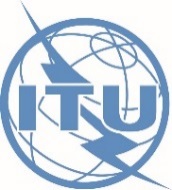 الوثيقة TDAG-18/38-A13 أبريل 2018الأصل: بالإنكليزيةرئيسة الفريق الاستشاري لتنمية الاتصالات (TDAG)رئيسة الفريق الاستشاري لتنمية الاتصالات (TDAG)التقرير النهائي للاجتماع الثالث والعشرين للفريق الاستشاري لتنمية الاتصالاتالتقرير النهائي للاجتماع الثالث والعشرين للفريق الاستشاري لتنمية الاتصالاتأُقر جدول الأعمال ومشروع خطة إدارة الوقت دون تغيير.رحب الفريق الاستشاري لتنمية الاتصالات بالوثيقة وأحاط علماً بالتقرير الموجز عن المؤتمر العالمي لتنمية الاتصالات لعام 2017.رحب الفريق الاستشاري بالوثيقة وأحاط علماً بها.رحب الفريق الاستشاري بالوثيقة وأحاط علماً بالملخص عن معتكف إدارة مكتب تنمية الاتصالات لعام 2018.أحاط الفريق الاستشاري علماً بالوثيقتين، معترفاً بالجهود الحالية لمكتب تنمية الاتصالات فيما يخص أساليب العمل الإلكترونية لأحداث قطاع تنمية الاتصالات.رحب الفريق الاستشاري بالوثيقة واقترح أنه يمكن أن ينظر مكتب تنمية الاتصالات في إعداد عرض بشأن هذه المسائل لتقديم معلومات عن الموارد المتاحة في الاجتماعات المقبلة.رحب الفريق الاستشاري بالوثيقة، مشيراً إلى الحاجة إلى إجراء المزيد من المناقشة بشأن تنفيذها.أحاط الفريق الاستشاري علماً بهذه الوثيقة مع التقدير ووافق على أن تؤخذ هذه المشورة الموجهة إلى المدير بعين الاعتبار، بما في ذلك آليات التنفيذ، في الأعمال التحضيرية للمؤتمر العالمي لتنمية الاتصالات المقبل مع إمكانية مناقشتها في اجتماعات مقبلة للفريق الاستشاري لتنمية الاتصالات.رحب الفريق الاستشاري لتنمية الاتصالات بالوثيقة.شكر الفريق الاستشاري لتنمية الاتصالات لجنة الدراسات 1 لقطاع الاتصالات الراديوية على بيان الاتصال وأحاط علماً بالوثيقة.أحاط الفريق الاستشاري لتنمية الاتصالات علماً بالوثيقة ودعا رئيسي لجنتي الدراسات إلى إدراج المعلومات، قدر الإمكان وحسب ما هو مطلوب، في أعمال المسائل قيد الدراسة. وأُشير إلى أن مكتب الاتصالات الراديوية سيحدّث القائمة حسب الاقتضاء.شكر الفريق الاستشاري لتنمية الاتصالات قطاع تقييس الاتصالات على بيانات الاتصال وأحاط علماً بالوثائق. وسترسل بيانات اتصال للرد.أحاط الفريق الاستشاري علماً بالوثيقة وشكر الاتحاد الروسي على المقترح.أحاط الفريق الاستشاري لتنمية الاتصالات علماً بالوثيقة وأقر تعيين السيد بيتر مبينجي (الكاميرون)، من لجنة الدراسات 1 لقطاع تنمية الاتصالات، والسيدة كي وانغ (الصين)، من لجنة الدراسات 2 لقطاع تنمية الاتصالات، من أجل أن يمثلا القطاع في لجنة تنسيق المصطلحات.رحب الفريق الاستشاري بالوثيقة وناقشها وشكر السيد بيجي على قيادة عمل فريق التنسيق بين القطاعات خلال فترة الدراسة الجديدة التي تستمر أربع سنوات.وناقش الفريق الاستشاري مشروع مراجعة اختصاصات فريق التنسيق بين القطاعات الوارد في الملحق 1 بالوثيقة 37 وأشار إلى أن هذه المسألة ستخضع لمزيد من النقاش وسيُتخذ قرار بشأنها خلال اجتماع المجلس. وخلال المناقشة التي أجراها الفريق الاستشاري لتنمية الاتصالات، لم يُبدَ أي اعتراض على إدراج أنشطة الأمانة العامة في تحليل فريق التنسيق بين القطاعات حسبما ورد في المراجعات المقترحة للاختصاصات، بيد أن الفريق الاستشاري لتنمية الاتصالات أشار إلى أن هناك حاجة إلى مزيد من التوضيح بشأن عدد من المسائل.وطرحت أسئلة بخصوص تشكيل فريق التنسيق بين القطاعات وتسميته. وطرحت أسئلة أخرى بشأن العلاقة بين فريق المهام المعني بالتنسيق بين القطاعات (ISC-TF) وفريق التنسيق بين القطاعات، من حيث أن الأول آلية تنسيق داخلية للاتحاد، بينما الثاني هو هيئة مكونة من ممثلي الأفرقة الاستشارية الثلاثة. وأوصى الفريق الاستشاري لتنمية الاتصالات بإبلاغ المجلس بالمناقشات التي جرت بشأن هذه المسألة خلال اجتماع الفريق الاستشاري، ووافق مدير مكتب تنمية الاتصالات على ذلك.وجرى تعيين السيدة نورزات بورجوبيكوفا والسيد أرسني بلوسكي كممثلين للفريق الاستشاري لتنمية الاتصالات في فريق التنسيق بين القطاعات.رحب الفريق الاستشاري لتنمية الاتصالات بالوثيقة وأحاط علماً بهذا التقرير مع التقدير.أحاط الفريق الاستشاري لتنمية الاتصالات علماً بالوثيقة المشفوعة بمختلف التوضيحات والإضافات المقدمة.أيد الفريق الاستشاري لتنمية الاتصالات الوثيقة مع التقدير، بما فيها من مراجعة بسيطة مذكورة في التقرير النهائي للمؤتمر العالمي لتنمية الاتصالات.أحاط الفريق الاستشاري لتنمية الاتصالات علماً بالوثيقة مع التقدير.رحب الفريق الاستشاري لتنمية الاتصالات بكلتا الوثيقتين.أحاط الفريق الاستشاري لتنمية الاتصالات علماً مع التقدير بالوثيقة، التي قُدمت من أجل تقديم معلومات عن الأنشطة الهامة المقبلة للجنة الدراسات. وأعرب الفريق الاستشاري أيضاً عن التقدير للعمل بشأن أنظمة الإنذار المبكر ولجهود الأعضاء من أجل تنظيم ورش عمل لإثراء عمل المسألة التي تدرسها لجنة الدراسات.وأشار الفريق الاستشاري لتنمية الاتصالات كذلك إلى أن من الممكن لاجتماعات لجنة الدراسات القادمة أن تحدد المزيد من المواضيع التي قد تكون موضوع ورش عمل أو حلقات دراسية في اجتماعات مستقبلية للجنة الدراسات.رحب الفريق الاستشاري لتنمية الاتصالات وأحاط علماً بالوثيقة التي تضم الجدول الزمني لمنتديات التنمية الإقليمية لعام 2018.رحب الفريق الاستشاري لتنمية الاتصالات بالوثيقة وأحاط علماً بها مع التقدير.شكر الفريق الاستشاري لتنمية الاتصالات رئيس الفريق المعني بمبادرات بناء القدرات على الوثيقة وأحاط علماً بها.رحب الفريق الاستشاري لتنمية الاتصالات بالوثيقة وأحاط علماً بها.أحاط الفريق الاستشاري لتنمية الاتصالات علماً بالوثيقة مع التقدير.أحاط الفريق الاستشاري لتنمية الاتصالات علماً بالوثيقة مع التقدير.رحب الفريق الاستشاري لتنمية الاتصالات بالوثيقة مع التقدير.رحب الفريق الاستشاري لتنمية الاتصالات بالوثيقة وأحاط علماً بالتقرير مع التقدير.رحب الفريق الاستشاري لتنمية الاتصالات بالوثيقة وملحقها وأحاط علماً بالتقرير مع التقدير.أحاط الفريق الاستشاري لتنمية الاتصالات علماً بالوثيقة مع التقدير.أحاط الفريق الاستشاري لتنمية الاتصالات علماً بالوثيقة مع التقدير. وأحاط علماً كذلك بـأنه قُرر مبدئياً إجراء النشاط الأول للفريق الاستشاري للصناعة المعني بقضايا التنمية في الندوة العالمية لمنظمي الاتصالات لعام 2018، وأنه يجري الآن الاضطلاع بهذا العمل مع مكتب تنمية الاتصالات من أجل تحديد الهيكل الخاص به.أحاط الفريق الاستشاري لتنمية الاتصالات علماً بالوثيقة.